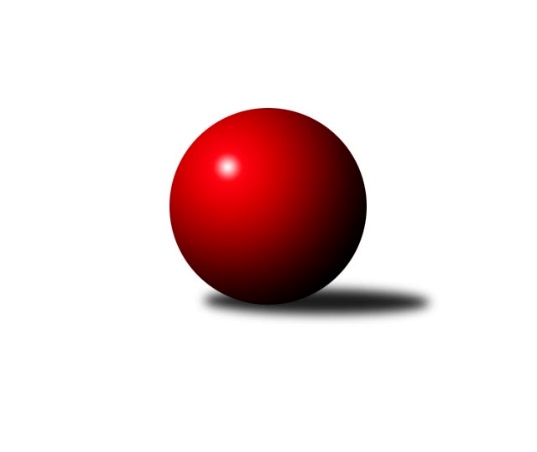 Č.20Ročník 2018/2019	2.3.2019Nejlepšího výkonu v tomto kole: 3368 dosáhlo družstvo: TJ Jiskra OtrokoviceJihomoravská divize 2018/2019Výsledky 20. kolaSouhrnný přehled výsledků:SK Baník Ratíškovice B	- TJ Lokomotiva Valtice  	3:5	3176:3198	14.0:10.0	1.3.KK Orel Ivančice	- TJ Slavia Kroměříž	2:6	3032:3056	10.0:14.0	1.3.KC Zlín B	- KK Jiskra Čejkovice	5:3	3170:3101	13.0:11.0	1.3.TJ Sokol Luhačovice B	- KK Vyškov B	1:7	3082:3223	6.5:17.5	2.3.SKK Dubňany B	- KK Slovan Rosice B	1:7	3161:3225	12.0:12.0	2.3.TJ Sokol Mistřín B	- KK Mor.Slávia Brno B	6:2	3300:3259	14.5:9.5	2.3.TJ Jiskra Otrokovice	- KK Orel Telnice	6:2	3368:3282	15.0:9.0	2.3.KK Orel Telnice	- KK Orel Ivančice	7:1	2595:2536	13.0:11.0	26.2.Tabulka družstev:	1.	TJ Lokomotiva Valtice 	20	16	0	4	108.5 : 51.5 	278.0 : 202.0 	 3060	32	2.	KK Jiskra Čejkovice	20	15	1	4	104.0 : 56.0 	263.0 : 217.0 	 3052	31	3.	KK Vyškov B	20	14	3	3	102.0 : 58.0 	263.5 : 216.5 	 3048	31	4.	TJ Jiskra Otrokovice	20	13	1	6	100.0 : 60.0 	263.5 : 216.5 	 3108	27	5.	TJ Sokol Mistřín B	20	11	1	8	93.5 : 66.5 	254.5 : 225.5 	 3093	23	6.	KK Slovan Rosice B	20	10	2	8	80.5 : 79.5 	241.0 : 239.0 	 3001	22	7.	KC Zlín B	20	9	3	8	80.0 : 80.0 	244.5 : 235.5 	 3055	21	8.	TJ Sokol Luhačovice B	20	9	1	10	81.5 : 78.5 	246.0 : 234.0 	 3100	19	9.	SKK Dubňany B	20	9	0	11	73.0 : 87.0 	237.5 : 242.5 	 3046	18	10.	KK Mor.Slávia Brno B	20	7	1	12	69.0 : 91.0 	230.0 : 250.0 	 3071	15	11.	SK Baník Ratíškovice B	20	7	0	13	65.0 : 95.0 	212.0 : 268.0 	 2991	14	12.	TJ Slavia Kroměříž	20	6	1	13	60.5 : 99.5 	209.5 : 270.5 	 2886	13	13.	KK Orel Telnice	20	4	0	16	59.5 : 100.5 	217.5 : 262.5 	 3020	8	14.	KK Orel Ivančice	20	3	0	17	43.0 : 117.0 	199.5 : 280.5 	 2981	6Podrobné výsledky kola:	 SK Baník Ratíškovice B	3176	3:5	3198	TJ Lokomotiva Valtice  	Tomáš Koplík ml.	115 	 125 	 134 	110	484 	 1:3 	 556 	 137	148 	 123	148	Robert Herůfek	Pavel Holomek	127 	 123 	 124 	112	486 	 2:2 	 516 	 153	115 	 114	134	František Herůfek ml. ml.	Marie Kobylková	121 	 128 	 149 	132	530 	 3:1 	 514 	 114	130 	 142	128	Petr Pesau	Luděk Vacenovský	128 	 123 	 145 	119	515 	 1:3 	 527 	 129	142 	 134	122	Miroslav Vojtěch	František Mráka	152 	 142 	 157 	139	590 	 4:0 	 540 	 144	138 	 127	131	Roman Mlynarik	Jan Minaříček	166 	 126 	 140 	139	571 	 3:1 	 545 	 157	135 	 130	123	Zdeněk Musilrozhodčí: vedoucí družstevNejlepší výkon utkání: 590 - František Mráka	 KK Orel Ivančice	3032	2:6	3056	TJ Slavia Kroměříž	Kristýna Saxová	120 	 120 	 136 	123	499 	 1:3 	 506 	 128	123 	 114	141	Libor Petráš	Jiří Peška	136 	 120 	 138 	155	549 	 3:1 	 508 	 119	137 	 120	132	Kateřina Ondrouchová	Zdeněk Mrkvica	137 	 112 	 136 	118	503 	 1:3 	 515 	 123	124 	 140	128	Martin Růžička	Martin Bublák	133 	 124 	 141 	132	530 	 2:2 	 523 	 138	119 	 118	148	Zdeněk Drlík	Martin Zimmermann	134 	 109 	 122 	108	473 	 1:3 	 497 	 119	126 	 129	123	Jiří Tesař	Jaromír Klika	102 	 129 	 128 	119	478 	 2:2 	 507 	 140	116 	 110	141	Miroslav Macegarozhodčí: František ZEMEKNejlepší výkon utkání: 549 - Jiří Peška	 KC Zlín B	3170	5:3	3101	KK Jiskra Čejkovice	Martin Polepil	138 	 125 	 136 	136	535 	 2:2 	 531 	 131	131 	 128	141	Radek Michna	Pavel Kubálek	147 	 137 	 135 	135	554 	 4:0 	 474 	 104	129 	 115	126	Martin Komosný	Petr Vrzalík	121 	 120 	 133 	138	512 	 1:3 	 506 	 124	125 	 142	115	Zdeněk Škrobák	Petr Polepil	131 	 136 	 131 	109	507 	 1:3 	 542 	 129	140 	 133	140	Vít Svoboda	David Matlach	125 	 151 	 135 	161	572 	 4:0 	 513 	 117	147 	 100	149	Ludvík Vaněk	Evžen Štětkař	121 	 127 	 111 	131	490 	 1:3 	 535 	 144	129 	 142	120	Tomáš Stávekrozhodčí: Zdeněk BachňákNejlepší výkon utkání: 572 - David Matlach	 TJ Sokol Luhačovice B	3082	1:7	3223	KK Vyškov B	Petr Kudláček	141 	 119 	 116 	139	515 	 0:4 	 564 	 149	130 	 140	145	Tomáš Vejmola	Milan Žáček	112 	 145 	 135 	138	530 	 1.5:2.5 	 562 	 137	141 	 135	149	Robert Mondřík	Miroslav Hvozdenský	125 	 128 	 127 	116	496 	 0:4 	 548 	 133	155 	 129	131	Pavel Vymazal	Tomáš Stolařík	118 	 112 	 117 	135	482 	 1:3 	 514 	 128	138 	 126	122	Jan Večerka	Jaromír Čanda	110 	 130 	 123 	117	480 	 1:3 	 502 	 124	121 	 125	132	Kamil Bednář *1	Tomáš Juřík	129 	 143 	 162 	145	579 	 3:1 	 533 	 130	139 	 148	116	Petr Snídalrozhodčí: Kudláček Petrstřídání: *1 od 84. hodu Milan SvačinaNejlepší výkon utkání: 579 - Tomáš Juřík	 SKK Dubňany B	3161	1:7	3225	KK Slovan Rosice B	Zdeněk Kratochvíla	145 	 120 	 144 	140	549 	 3:1 	 509 	 118	133 	 133	125	Stanislav Žáček	Jaroslav Šerák	158 	 120 	 114 	141	533 	 2:2 	 536 	 129	151 	 129	127	Václav Špička	František Fialka	137 	 132 	 112 	137	518 	 2:2 	 548 	 132	159 	 132	125	Miroslav Ptáček	Filip Dratva	116 	 132 	 136 	119	503 	 1:3 	 541 	 128	140 	 133	140	Kamil Hlavizňa	Rostislav Rybárský	141 	 135 	 119 	134	529 	 2:2 	 535 	 135	121 	 136	143	Michal Klvaňa	Josef Černý	134 	 150 	 117 	128	529 	 2:2 	 556 	 135	120 	 175	126	Karel Plagarozhodčí: Harcová AlžbětaNejlepší výkon utkání: 556 - Karel Plaga	 TJ Sokol Mistřín B	3300	6:2	3259	KK Mor.Slávia Brno B	Josef Blaha	148 	 146 	 119 	145	558 	 3:1 	 496 	 114	134 	 129	119	Zdeněk Ondráček	Roman Macek	138 	 129 	 149 	124	540 	 1:3 	 577 	 143	142 	 133	159	Radek Šenkýř	Drahomír Urc	131 	 137 	 129 	150	547 	 3:1 	 528 	 119	120 	 147	142	František Kellner	Michaela Varmužová *1	125 	 123 	 128 	120	496 	 1:3 	 550 	 145	165 	 117	123	Veronika Semmler	Radek Blaha	144 	 153 	 146 	140	583 	 4:0 	 549 	 139	139 	 135	136	Patrik Schneider	Marek Ingr	148 	 149 	 123 	156	576 	 2.5:1.5 	 559 	 122	149 	 145	143	Miroslav Oujezdskýrozhodčí: Vedoucí družstevstřídání: *1 od 61. hodu Radim PešlNejlepší výkon utkání: 583 - Radek Blaha	 TJ Jiskra Otrokovice	3368	6:2	3282	KK Orel Telnice	Jakub Süsz	140 	 145 	 156 	142	583 	 3:1 	 564 	 143	141 	 145	135	Milan Mikáč	Tereza Divílková	138 	 140 	 146 	125	549 	 2:2 	 586 	 137	144 	 142	163	Jiří Šimeček	Petr Jonášek *1	135 	 110 	 110 	130	485 	 1:3 	 513 	 149	122 	 123	119	Josef Hájek	Michael Divílek ml.	161 	 156 	 162 	136	615 	 4:0 	 498 	 145	124 	 110	119	Mirek Mikáč	Barbora Divílková ml.	150 	 147 	 137 	153	587 	 3:1 	 575 	 145	135 	 144	151	Pavel Dvořák	Jiří Gach	142 	 147 	 139 	121	549 	 2:2 	 546 	 128	132 	 149	137	Jiří Dvořákrozhodčí: Michael Divílekstřídání: *1 od 55. hodu Michael Divílek st.Nejlepší výkon utkání: 615 - Michael Divílek ml.	 KK Orel Telnice	2595	7:1	2536	KK Orel Ivančice	Pavel Dvořák	139 	 71 	 152 	78	440 	 2.5:1.5 	 424 	 136	72 	 138	78	Jiří Peška	Jiří Dvořák	131 	 71 	 137 	72	411 	 2:2 	 410 	 142	63 	 138	67	Kristýna Saxová	Alena Dvořáková	135 	 75 	 141 	59	410 	 1:3 	 409 	 150	54 	 143	62	Zdeněk Mrkvica	Milan Mikáč	167 	 69 	 160 	61	457 	 2:2 	 450 	 157	72 	 158	63	Martin Bublák	Josef Hájek	150 	 78 	 138 	67	433 	 3:1 	 421 	 144	62 	 152	63	Martin Maša	Jiří Šimeček	156 	 62 	 155 	71	444 	 2.5:1.5 	 422 	 144	62 	 137	79	Jaromír Klikarozhodčí: Dvořák PavelNejlepší výkon utkání: 457 - Milan MikáčPořadí jednotlivců:	jméno hráče	družstvo	celkem	plné	dorážka	chyby	poměr kuž.	Maximum	1.	Tomáš Mráka 	SK Baník Ratíškovice B	554.03	367.9	186.1	4.1	9/11	(585)	2.	Roman Mlynarik 	TJ Lokomotiva Valtice  	553.95	373.8	180.1	5.2	11/11	(614)	3.	Michael Divílek  ml.	TJ Jiskra Otrokovice	553.89	371.4	182.5	2.7	11/11	(615)	4.	Ludvík Vaněk 	KK Jiskra Čejkovice	549.85	369.9	179.9	4.7	10/11	(604.8)	5.	David Matlach 	KC Zlín B	549.24	367.3	181.9	3.1	9/11	(603.6)	6.	Pavel Vymazal 	KK Vyškov B	547.83	365.7	182.2	4.2	11/11	(598)	7.	Václav Benada 	SKK Dubňany B	545.95	363.3	182.6	5.7	8/11	(578)	8.	Petr Pesau 	TJ Lokomotiva Valtice  	545.76	364.7	181.0	4.8	11/11	(594)	9.	Michael Divílek  st.	TJ Jiskra Otrokovice	543.57	370.3	173.3	6.5	9/11	(591.6)	10.	Marek Ingr 	TJ Sokol Mistřín B	543.11	364.0	179.1	5.9	9/11	(588)	11.	Tomáš Stávek 	KK Jiskra Čejkovice	542.87	364.0	178.9	3.8	11/11	(583)	12.	Jakub Süsz 	TJ Jiskra Otrokovice	542.50	369.7	172.8	4.9	10/11	(583)	13.	Radek Horák 	TJ Sokol Mistřín B	541.93	359.1	182.9	5.0	8/11	(588)	14.	Josef Něnička 	SK Baník Ratíškovice B	541.11	361.4	179.7	3.7	8/11	(577)	15.	Radim Pešl 	TJ Sokol Mistřín B	540.55	360.2	180.4	3.6	9/11	(619)	16.	Robert Mondřík 	KK Vyškov B	539.64	366.3	173.3	5.6	9/11	(571)	17.	Radek Šenkýř 	KK Mor.Slávia Brno B	538.30	367.9	170.4	4.8	11/12	(597)	18.	Stanislav Žáček 	KK Slovan Rosice B	537.62	365.6	172.0	4.2	9/12	(600)	19.	Vít Svoboda 	KK Jiskra Čejkovice	536.68	363.5	173.2	5.3	10/11	(584)	20.	Jan Večerka 	KK Vyškov B	535.84	366.1	169.7	5.0	10/11	(566)	21.	Barbora Divílková  ml.	TJ Jiskra Otrokovice	534.69	367.0	167.7	5.8	9/11	(587)	22.	Jiří Šimeček 	KK Orel Telnice	534.63	359.7	175.0	6.0	11/11	(586)	23.	Zdeněk Musil 	TJ Lokomotiva Valtice  	533.52	361.0	172.6	5.9	9/11	(570)	24.	Miroslav Hvozdenský 	TJ Sokol Luhačovice B	533.36	364.9	168.5	5.8	9/10	(573)	25.	Petr Polepil 	KC Zlín B	532.22	361.0	171.2	5.3	11/11	(564)	26.	Václav Luža 	TJ Sokol Mistřín B	532.15	362.3	169.9	6.5	10/11	(591)	27.	Jiří Peška 	KK Orel Ivančice	531.92	352.9	179.0	6.0	9/10	(577)	28.	Jiří Konečný 	TJ Sokol Luhačovice B	529.47	357.1	172.3	4.9	10/10	(611)	29.	Vratislav Kunc 	TJ Sokol Luhačovice B	529.18	356.9	172.3	7.5	10/10	(573)	30.	Jiří Tesař 	TJ Slavia Kroměříž	528.92	363.5	165.4	7.4	9/11	(579.6)	31.	Filip Dratva 	SKK Dubňany B	528.89	357.8	171.1	7.4	9/11	(575)	32.	Miroslav Ptáček 	KK Slovan Rosice B	528.06	366.3	161.8	7.9	8/12	(595)	33.	Jiří Dvořák 	KK Orel Telnice	527.69	357.5	170.2	5.3	11/11	(553)	34.	Martin Komosný 	KK Jiskra Čejkovice	526.49	355.0	171.4	7.0	11/11	(590.4)	35.	Ondřej Olšák 	KK Mor.Slávia Brno B	526.21	356.2	170.0	6.5	9/12	(573)	36.	Jan Minaříček 	SK Baník Ratíškovice B	526.02	364.9	161.1	8.0	11/11	(571)	37.	Drahomír Urc 	TJ Sokol Mistřín B	526.00	366.8	159.2	10.6	9/11	(564)	38.	Karel Plaga 	KK Slovan Rosice B	525.90	356.0	169.9	6.6	11/12	(580)	39.	Radim Herůfek 	KK Mor.Slávia Brno B	525.85	358.9	167.0	7.1	8/12	(575)	40.	Jaroslav Bařina 	KK Jiskra Čejkovice	525.69	364.4	161.3	8.6	8/11	(570)	41.	Patrik Schneider 	KK Mor.Slávia Brno B	525.17	358.8	166.3	8.9	12/12	(569)	42.	František Herůfek ml.  ml.	TJ Lokomotiva Valtice  	525.00	359.3	165.7	5.9	11/11	(563)	43.	Milan Mikáč 	KK Orel Telnice	524.94	356.8	168.1	5.8	11/11	(570)	44.	Rostislav Rybárský 	SKK Dubňany B	524.92	356.2	168.7	7.2	9/11	(562)	45.	Michal Klvaňa 	KK Slovan Rosice B	524.54	358.6	166.0	7.9	10/12	(564)	46.	Zdeněk Škrobák 	KK Jiskra Čejkovice	524.25	355.9	168.4	6.5	10/11	(574)	47.	Miroslav Vojtěch 	TJ Lokomotiva Valtice  	523.89	358.5	165.4	6.7	9/11	(578)	48.	Libor Petráš 	TJ Slavia Kroměříž	523.50	355.4	168.1	6.0	9/11	(585.6)	49.	Karel Sax 	KK Orel Ivančice	523.14	356.6	166.6	8.4	7/10	(579)	50.	Zdenek Pokorný 	KK Orel Telnice	522.98	352.2	170.8	4.4	10/11	(558)	51.	Jiří Gach 	TJ Jiskra Otrokovice	522.93	352.7	170.2	7.8	9/11	(570)	52.	Veronika Semmler 	KK Mor.Slávia Brno B	522.43	354.2	168.3	4.4	11/12	(563)	53.	Karel Máčalík 	TJ Sokol Luhačovice B	522.41	359.5	162.9	5.1	10/10	(592)	54.	Petr Snídal 	KK Vyškov B	522.25	352.0	170.2	8.9	8/11	(558)	55.	Robert Herůfek 	TJ Lokomotiva Valtice  	522.02	357.5	164.5	8.7	11/11	(589.2)	56.	František Mráka 	SK Baník Ratíškovice B	521.91	366.2	155.7	6.8	10/11	(590)	57.	Zdeněk Drlík 	TJ Slavia Kroměříž	520.39	355.8	164.6	9.8	10/11	(559)	58.	Zdeněk Bachňák 	KC Zlín B	518.99	355.5	163.5	6.5	10/11	(565)	59.	Josef Hájek 	KK Orel Telnice	518.92	353.7	165.2	7.0	9/11	(595)	60.	Milan Žáček 	TJ Sokol Luhačovice B	515.77	348.8	167.0	5.6	10/10	(602)	61.	Martin Maša 	KK Orel Ivančice	513.72	352.6	161.1	7.4	9/10	(572)	62.	Václav Špička 	KK Slovan Rosice B	513.13	349.5	163.6	8.5	11/12	(568)	63.	Alžběta Harcová 	SKK Dubňany B	512.88	352.6	160.3	7.3	8/11	(558)	64.	Kamil Hlavizňa 	KK Slovan Rosice B	511.40	355.7	155.7	8.9	9/12	(549)	65.	Jaromír Klika 	KK Orel Ivančice	508.10	345.0	163.1	6.7	10/10	(561)	66.	Luděk Vacenovský 	SK Baník Ratíškovice B	506.37	350.7	155.6	7.0	9/11	(570)	67.	Kateřina Ondrouchová 	TJ Slavia Kroměříž	501.61	345.8	155.8	8.9	8/11	(547)	68.	František Fialka 	SKK Dubňany B	498.60	350.5	148.1	10.1	8/11	(534)	69.	Kristýna Saxová 	KK Orel Ivančice	494.57	340.5	154.1	8.9	9/10	(552)	70.	Tomáš Kuchta 	TJ Slavia Kroměříž	494.18	352.3	141.8	14.6	10/11	(553.2)	71.	Zdeněk Mrkvica 	KK Orel Ivančice	493.52	354.9	138.6	11.7	7/10	(540)	72.	Martin Růžička 	TJ Slavia Kroměříž	474.98	336.6	138.4	13.2	9/11	(515)		Martin Mačák 	SKK Dubňany B	553.20	381.6	171.6	8.4	1/11	(553.2)		Tomáš Molek 	TJ Sokol Luhačovice B	551.33	372.0	179.3	5.5	2/10	(576)		Tomáš Vejmola 	KK Vyškov B	550.10	367.5	182.6	6.0	6/11	(593)		Zdeněk Burian 	KK Jiskra Čejkovice	548.40	378.0	170.4	3.6	1/11	(548.4)		Tereza Divílková 	TJ Jiskra Otrokovice	547.00	372.5	174.5	4.5	1/11	(549)		David Pospíšil 	KK Mor.Slávia Brno B	546.00	368.0	178.0	4.5	2/12	(559)		Teofil Hasák 	TJ Jiskra Otrokovice	544.00	362.0	182.0	7.0	1/11	(544)		Jarmila Bábíčková 	SK Baník Ratíškovice B	544.00	375.0	169.0	10.0	1/11	(544)		Martin Bublák 	KK Orel Ivančice	543.10	366.4	176.7	5.3	6/10	(572)		Adam Sýkora 	KK Jiskra Čejkovice	542.00	376.0	166.0	6.0	1/11	(542)		Petr Málek 	TJ Sokol Mistřín B	541.00	362.5	178.5	7.5	1/11	(544)		Jan Herzán 	TJ Lokomotiva Valtice  	540.50	358.0	182.5	5.5	2/11	(550)		Barbora Divílková  st.	TJ Jiskra Otrokovice	540.00	384.0	156.0	12.0	1/11	(540)		Tomáš Juřík 	TJ Sokol Luhačovice B	539.14	354.0	185.1	4.4	6/10	(595)		Roman Janás 	KC Zlín B	537.38	360.4	177.0	3.7	7/11	(574)		Zdeněk Kratochvíla 	SKK Dubňany B	535.48	360.4	175.1	4.4	7/11	(569)		Boštjan Pen 	KK Mor.Slávia Brno B	534.25	359.8	174.5	4.8	4/12	(559)		Ľubomír Kalakaj 	KK Slovan Rosice B	533.91	361.5	172.4	6.3	7/12	(576)		Hana Stehlíková 	TJ Jiskra Otrokovice	533.33	355.7	177.7	3.0	3/11	(543)		Radek Michna 	KK Jiskra Čejkovice	531.73	364.3	167.4	8.7	3/11	(547)		Zdeněk Šeděnka 	KC Zlín B	531.63	360.6	171.0	7.0	6/11	(566)		Kamil Ondroušek 	KK Slovan Rosice B	531.53	370.4	161.1	6.9	3/12	(549)		Kamil Bednář 	KK Vyškov B	531.42	360.8	170.6	4.2	7/11	(580)		Josef Černý 	SKK Dubňany B	530.82	361.4	169.4	5.6	6/11	(571)		Kamila Katzerová 	TJ Slavia Kroměříž	530.33	351.0	179.3	2.6	3/11	(563)		Petr Vrzalík 	KC Zlín B	529.07	359.7	169.3	7.7	3/11	(546)		Pavel Kubálek 	KC Zlín B	528.79	355.8	173.0	5.0	7/11	(576)		Radek Blaha 	TJ Sokol Mistřín B	528.77	360.5	168.2	6.9	7/11	(583)		Pavel Dvořák 	KK Orel Telnice	527.30	362.0	165.3	6.4	4/11	(575)		Roman Macek 	TJ Sokol Mistřín B	527.25	361.2	166.1	5.1	6/11	(591)		Pavel Palian 	KK Mor.Slávia Brno B	526.93	354.7	172.2	5.6	6/12	(550)		Jaroslav Šerák 	SKK Dubňany B	526.10	363.2	162.9	7.0	7/11	(556)		Pavel Jurásek 	TJ Jiskra Otrokovice	525.02	353.2	171.8	7.0	7/11	(554.4)		Jiří Toman 	KK Orel Ivančice	522.50	364.0	158.5	10.0	2/10	(523)		Zdenek Pokorný 	KK Vyškov B	522.46	354.2	168.3	5.6	7/11	(600)		Dalibor Lang 	KK Mor.Slávia Brno B	519.93	353.5	166.4	8.9	5/12	(538)		Antonín Zýbal 	SK Baník Ratíškovice B	519.00	347.0	172.0	7.0	2/11	(524)		Miroslav Oujezdský 	KK Mor.Slávia Brno B	516.80	356.1	160.7	11.2	3/12	(559)		Tomáš Koplík  st.	SK Baník Ratíškovice B	515.00	353.0	162.0	11.0	1/11	(515)		Petr Jonášek 	TJ Jiskra Otrokovice	514.84	360.5	154.3	8.0	7/11	(563)		Josef Blaha 	TJ Sokol Mistřín B	514.43	349.3	165.1	8.1	7/11	(571)		Petr Kudláček 	TJ Sokol Luhačovice B	514.00	354.2	159.8	7.6	3/10	(571)		Tomáš Koplík  ml.	SK Baník Ratíškovice B	514.00	356.0	158.0	7.5	1/11	(544)		Vladimír Čech 	TJ Lokomotiva Valtice  	513.30	357.6	155.7	8.1	2/11	(531)		Milan Svačina 	KK Vyškov B	513.00	354.0	159.0	3.6	2/11	(514.8)		Tomáš Jelínek 	KK Vyškov B	512.35	354.7	157.7	9.5	4/11	(530.4)		František Kellner 	KK Mor.Slávia Brno B	512.08	353.2	158.9	8.4	3/12	(560)		Zdeněk Žižlavský 	KK Mor.Slávia Brno B	512.00	336.0	176.0	8.0	1/12	(512)		Martin Polepil 	KC Zlín B	511.44	357.4	154.0	9.3	6/11	(535)		Kristýna Košuličová 	SK Baník Ratíškovice B	509.83	347.5	162.3	11.3	3/11	(519)		Zdeněk Helešic 	SK Baník Ratíškovice B	507.60	348.0	159.6	4.8	1/11	(507.6)		Miroslav Macega 	TJ Slavia Kroměříž	507.00	345.0	162.0	8.0	1/11	(507)		Jana Mačudová 	SK Baník Ratíškovice B	505.20	348.4	156.8	6.3	5/11	(538)		Vlastimil Červenka 	TJ Sokol Luhačovice B	504.00	365.0	139.0	10.0	1/10	(504)		Štěpán Večerka 	KK Mor.Slávia Brno B	503.00	353.0	150.0	17.0	1/12	(503)		Petr Špatný 	KK Slovan Rosice B	501.96	350.9	151.1	13.5	3/12	(561)		Martin Zimmermann 	KK Orel Ivančice	501.00	348.7	152.3	8.0	1/10	(521)		Milan Skopal 	TJ Slavia Kroměříž	499.50	353.3	146.2	11.0	2/11	(513)		Jakub Svoboda 	KK Jiskra Čejkovice	499.40	340.1	159.3	13.8	2/11	(502)		Marie Kobylková 	SK Baník Ratíškovice B	499.21	353.8	145.4	10.6	6/11	(578)		Jaromír Čanda 	TJ Sokol Luhačovice B	498.89	334.7	164.2	10.3	3/10	(522)		František Zemek 	KK Orel Ivančice	497.20	340.1	157.1	8.9	3/10	(519.6)		Zdeněk Ondráček 	KK Mor.Slávia Brno B	496.00	345.0	151.0	14.0	1/12	(496)		Mirek Mikáč 	KK Orel Telnice	495.33	342.4	152.9	6.8	3/11	(514)		Marta Beranová 	SK Baník Ratíškovice B	493.20	355.2	138.0	13.2	1/11	(493.2)		Petr Horák 	SKK Dubňany B	491.00	355.0	136.0	9.0	1/11	(491)		Evžen Štětkař 	KC Zlín B	488.80	339.1	149.7	11.1	6/11	(538)		Pavel Holomek 	SK Baník Ratíškovice B	486.00	329.0	157.0	13.0	1/11	(486)		Tomáš Stolařík 	TJ Sokol Luhačovice B	482.00	328.0	154.0	9.0	1/10	(482)		Petr Kremláček 	KK Orel Ivančice	475.50	337.0	138.5	14.4	2/10	(501)		Alena Dvořáková 	KK Orel Telnice	472.69	333.4	139.3	12.2	7/11	(523.2)		Petr Buksa 	TJ Slavia Kroměříž	465.00	342.9	122.1	12.6	2/11	(484.8)		Pavel Polišenský 	TJ Slavia Kroměříž	460.80	322.8	138.0	6.0	1/11	(460.8)		Tomáš Mrkávek 	KK Jiskra Čejkovice	460.80	343.2	117.6	15.6	1/11	(460.8)Sportovně technické informace:Starty náhradníků:registrační číslo	jméno a příjmení 	datum startu 	družstvo	číslo startu23337	Miroslav Macega	01.03.2019	TJ Slavia Kroměříž	2x20447	Zdeněk Ondráček	02.03.2019	KK Mor.Slávia Brno B	7x22547	Tomáš Koplík	01.03.2019	SK Baník Ratíškovice B	3x22263	Martin Zimmermann	01.03.2019	KK Orel Ivančice	3x8706	Milan Svačina	02.03.2019	KK Vyškov B	8x24366	Michaela Varmužová	02.03.2019	TJ Sokol Mistřín B	2x16346	Miroslav Oujezdský	02.03.2019	KK Mor.Slávia Brno B	8x9037	František Kellner	02.03.2019	KK Mor.Slávia Brno B	7x
Hráči dopsaní na soupisku:registrační číslo	jméno a příjmení 	datum startu 	družstvo	Program dalšího kola:21. kolo8.3.2019	pá	17:30	KK Mor.Slávia Brno B - SKK Dubňany B	8.3.2019	pá	17:30	TJ Lokomotiva Valtice   - TJ Jiskra Otrokovice	8.3.2019	pá	17:30	KK Orel Telnice - TJ Sokol Mistřín B	8.3.2019	pá	17:30	KK Jiskra Čejkovice - KK Orel Ivančice	8.3.2019	pá	18:00	KK Slovan Rosice B - KC Zlín B	9.3.2019	so	9:00	KK Vyškov B - SK Baník Ratíškovice B	9.3.2019	so	10:00	TJ Slavia Kroměříž - TJ Sokol Luhačovice B	Nejlepší šestka kola - absolutněNejlepší šestka kola - absolutněNejlepší šestka kola - absolutněNejlepší šestka kola - absolutněNejlepší šestka kola - dle průměru kuželenNejlepší šestka kola - dle průměru kuželenNejlepší šestka kola - dle průměru kuželenNejlepší šestka kola - dle průměru kuželenNejlepší šestka kola - dle průměru kuželenPočetJménoNázev týmuVýkonPočetJménoNázev týmuPrůměr (%)Výkon4xMichael Divílek ml.Otrokovice6155xMichael Divílek ml.Otrokovice113.486151xFrantišek MrákaRatíškovice B5903xDavid MatlachZlín B111.55721xBarbora Divílková ml.Otrokovice5872xFrantišek MrákaRatíškovice B111.165901xJiří ŠimečekTelnice5861xBarbora Divílková ml.Otrokovice108.325874xJakub SüszOtrokovice5836xTomáš JuříkLuhačovice B108.175791xRadek BlahaMistřín B5831xJiří ŠimečekTelnice108.13586